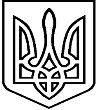 78 СЕСІЯ  ЩАСЛИВЦЕВСЬКОЇ СІЛЬСЬКОЇ РАДИ7 СКЛИКАННЯРІШЕННЯ16.10.2018р.                                                  с. Щасливцеве                                      №   1296                              Про надання дозволу на розробку проекту землеустрою щодо відведення безоплатноу власність земельної ділянки для будівництва житлового будинку, господарських будівель і споруд.    Розглянувши заяви громадян України та надані документи, керуючись ст.12,19,38,39,40,118,121 Земельного кодексу України та ст. 26 Закону України «Про місцеве самоврядування в Україні» сесія сільської ради ВИРІШИЛА: .1.Дати дозвіл на розробку проекту землеустрою щодо відведення безоплатно у власність земельної ділянки для будівництва та обслуговування житлового будинку, господарських будівель і споруд (присадибна ділянка) в межах населених пунктів на території Щасливцевської сільської ради Генічеського району Херсонської області із земель запасу житлової та громадської забудови Щасливцевської сільської ради громадянам згідно списку:1)*** орієнтовною площею 0,11га, розташованої за адресою: с. Щасливцеве, вул. Херсонська,***  Генічеського району Херсонської області.2)*** орієнтовною площею 0,11га, розташованої за адресою: с. Щасливцеве, вул. Херсонська, ***Генічеського району Херсонської області.3)*** орієнтовною площею 0,11га, розташованої за адресою: с. Щасливцеве, вул. Херсонська,***Генічеського району Херсонської області.4)*** орієнтовною площею 0,11га, розташованої за адресою: с. Щасливцеве, вул. Херсонська,*** Генічеського району Херсонської області.5)***  орієнтовною площею 0,11га, розташованої за адресою: с. Щасливцеве, вул. Херсонська, *** Генічеського району Херсонської області. 6)*** орієнтовною площею 0,11га, розташованої за адресою: с. Щасливцеве, вул. Херсонська, *** Генічеського району Херсонської області. 7)*** орієнтовною площею 0,11га, розташованої за адресою: с. Щасливцеве, вул. Херсонська,*** Генічеського району Херсонської області.8)*** орієнтовною площею , розташованої за адресою: с. Щасливцеве, вул. Херсонська, ***Генічеського району Херсонської області. 9)*** орієнтовною площею , розташованої за адресою: с. Щасливцеве, вул. Польова,*** Генічеського району Херсонської області.2. Вищезазначеним громадянам  замовити в землевпорядній організації, яка має відповідний дозвіл  на виконання цих робіт (ліцензію), за свій рахунок розробку проекту землеустрою щодо відведення безоплатно у власність земельної ділянки, зазначеної в п.1 даного рішення.3.Проінформувати Щасливцевську сільську раду про хід виконання цього рішення в місячний термін. 4.Контроль за виконанням рішення покласти на комісію з питань регулювання земельних відносин.Сільський голова                                                                     В.О.Плохушко                                                              